RESULTADO – TOMADA DE PREÇONº 2023274EM104HEMUO Instituto de Gestão e Humanização – IGH, entidade de direito privado e sem finslucrativos, classificado como Organização Social, vem tornar público o resultado daTomada de Preços, com a finalidade de adquirir bens, insumos e serviços para o HospitalEstadual da Mulher - HEMU, com endereço à Av. R-7, s/n – St. Oeste, Goiânia – GO,74125-090.OBS: ENVIADO PDF DE CONFIRMAÇÃO BIONEXO COM AS INFORMAÇÕES DE RESULTADOFORNECEDORITEMQUANT.VALORUNITÁRIOVALORTOTALSINGULAR MEDICALCNPJ: 42.250.366/0001-69PLANTÃOANESTESISTA -DIURNO52.300,00 11.500,001.300,00 1.300,002.600,00 2.600,0015.400,00SINGULAR MEDICALCNPJ: 42.250.366/0001-69PLANTÃO11ANESTESISTA -VESPERTINOPLANTÃOSINGULAR MEDICALCNPJ: 42.250.366/0001-69 ANESTESISTA – FINALDE SEMANAVALOR TOTAL104/2023Goiânia/GO, 27 de Abril de 2023.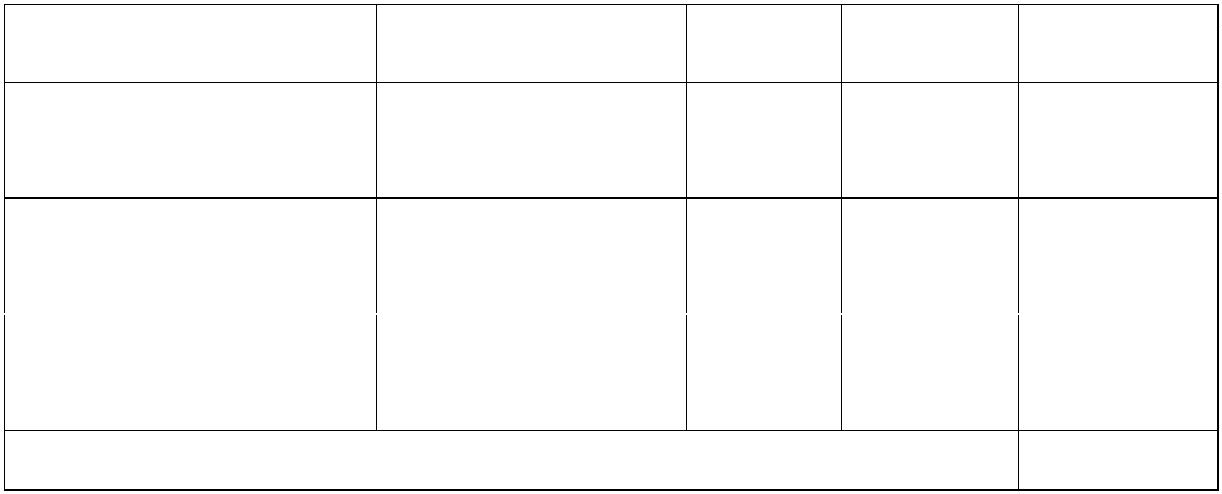 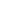 